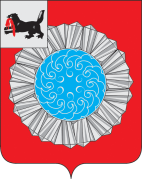 АДМИНИСТРАЦИЯ СЛЮДЯНСКОГОМУНИЦИПАЛЬНОГО РАЙОНАП О С Т А Н О В Л Е Н И Ег. Слюдянкаот «05 » мая  2022 года № 255Об определении  даты проведенияПоследнего звонка в  Слюдянском муниципальном районе 	В соответствии с пунктом 1 постановления Правительства Иркутской области от 14 октября 2011 года № 313-пп «Об установлении требований и ограничений в сфере розничной продажи алкогольной продукции на территории Иркутской области», руководствуясь статьями 24, 38, 47 Устава Слюдянского муниципального района (новая редакция), зарегистрированного постановлением Губернатора Иркутской области от 30.06.2005г. № 304-п, администрации Слюдянского муниципального района.ПОСТАНОВЛЯЕТ:1.  Установить 20 мая 2022 года единым днем проведения Последнего звонка на всей территории Слюдянского муниципального района.2. Установить для территории Слюдянского городского поселения дополнительный день проведения Последнего звонка – 18 мая 2022 года.2. Управлению социально-экономического развития администрации Слюдянского муниципального района довести информацию о датах проведения Последнего звонка до хозяйствующих субъектов, осуществляющих розничную продажу алкогольной продукции на территории Слюдянского муниципального района и до ОМВД России по Слюдянскому району.3. Руководителям хозяйствующих субъектов, осуществляющих розничную продажу алкогольной продукции на территории Слюдянского муниципального района принять меры к соблюдению требований по запрету розничной продажи алкогольной продукции с 8-00 до 23-00 часов в дни проведения Последнего звонка.4. Рекомендовать ОМВД России по Слюдянскому району провести мероприятия по контролю за соблюдением хозяйствующими субъектами требований по запрету розничной продажи алкогольной продукции с 8-00 до 23-00 часов в дни проведения Последнего звонка.5. Опубликовать настоящее постановление в газете «Славное море» и разместить на официальном сайте администрации Слюдянского муниципального района в разделе «Муниципальные правовые акты».Мэр Слюдянскогомуниципального района                                                                                    А.Г. ШульцРекомендовать ОМВД России по Слюдянскому району провести мероприятия по контролю за соблюдением хозяйствующими субъектами требований по запрету розничной продажи алкогольной продукции с 8-00 до 23-00 часов в дни проведения Последнего звонка.